                                      TWÍCKEL-Szekszárdi Sportközpont                                                         VÁROSI Nyílt RAPID                                                                           Bajnoksága                                                               SZEKSZÁRD                                                                         2017.április,23.1/A verseny célja:  A  Bajnoki cím eldöntése,versenylehetőség2/Rendező: Szekszárdi  Sportközpont  Nonprofit Kft. Szekszárd  Keselyüsi  út 3.sz3/Támogató:  TWICKEL SZŐLŐBIRTOK , Németh István Szekszárd4/Helye:   Szekszárd   Sportcsarnok / Keselyüsi  út 3.sz/5/Szervező:    Szuhai  Balázs versenyigazgató  :  06 30 2157433                         szuhai49@freemail.hu6/Nevezés:   2017-április 20- ig.  2.000.Ft                        Helyszínen:  2.500.Ft                        7/Lebonyolítás:  10 fordulós  svájci    rendszerben  ,   2x15   perc játékidővel7/Program:  9,25-ig nevezések lezárása,megnyitó.                       1 – 6 . forduló   9,30-  12,45.                       Ebédszünet:     12.45-13.20                       7-10. forduló:   13.25-15.45                       Eredményhirdetés:     16.00 óra8/Dijazás:  1/  Érem + oklevél+ Kupa +   Olajfestmény - Értéke: 55.000.-Ft-.                   2/  Érem+oklevél + 15.000.-Ft borcsomag                                     3/  Érem + oklevél + 8.000.-Ft borcsomag                     4/   Oklevél + borcsomag   5.000.-Ft értékben                   5/  Oklevél + borcsomag     5.000.-Ft értékben                   Különdij: -  Legjobb Senior, /60.év/  , Legjobb Szekszárdi versenyző.                   3.000.-Ft értékű különdíj kerűl kiadásra-sorsolással- a díjátadáson                   részt vevő/!/ nem díjazott versenyzők közűl !                40 fő felett  6. díj is kiadásra kerűl 5.000.-Ft értékben  borcsomag.                Érkezési sorrendben minden 7. játékos 1 üveg bort  kap !!/A különdíjak  a nem díjazott  játékosok között kerül kiadásra!/9/ Versenybíró: Tálos  Jánosné  országos  versenyvezető10/ Holtverseny eldöntése a megnyitón lesz ismertetve.11/ Versenykiírástól  a  rendező  szerv  eltérhet!12/ A részvételi feltétel: Nevezési díj befizetése, Egyesület igazolt játékosa,                                            a verseny nem FIDE verseny ezért játékengedély                                            nem  szükséges!!Eddigi győztesek:2013:  Volosin Vladimir  FM    Szentes      Rapid   /tavasz/            Pataki Győző        NKM Decs            Villám2014:  Molnár Béla         NKM ASE             Rapid   /tavasz/            Keresztes R.                    TÁKISZ      Villám /tavasz/            Szabó Richárd      DECS                    Rapid  /ősz/            Tamássy Zoltán    Szigetsz.miklós  Villám/ősz/2015: Pataki Győző         NKM Decs           Decs  /tavasz/           Tamássy Zoltán     Szigetsz.miklós   Villám /tavasz/           Czibulka Zoltán     Hóbagoly SE        Rapid/ősz/           Tamássy Zoltán     Szigetsz.miklós  Villám/ősz/2016: Kaczúr Flórián         ASE                     Rapid/tavasz/           Kaczúr Flórián         ASE                      Villám/tavasz/2016:  Horváth Balázs    Decs                     Rapid Tamássy  Zoltán, Kaczúr Florián valamint Pataki Győző  50% kedvezmény a nev.dijból!Az első helyezett díja  egy olajfestmény  : Duna Táj  /Bajánál/  40X60 cm./Alkotó: Németh  István    Szekszárd , aki másodszor ajánlott fel  díjat a versenyre!A verseny szervezője 2017. őszén  még  egy  verseny megrendezésével  szeretné  45  éves  sakk szervezői  pályafutását  részben  lezárni.Tervezett utolsó versenyrendezés:  2018  tavasza.  Szekszárd,2017.január,25. A rendező szerv nevében:      Szuhai  Balázs  sk versenyigazgató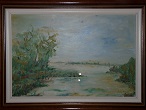 